СОФИЙСКИ УНИВЕРСИТЕТ„СВ. КЛИМЕНТ ОХРИДСКИ”ФАКУЛТЕТ ПО СЛАВЯНСКИ ФИЛОЛОГИИМагистърска програма: Образованието по български език и литература в средното училище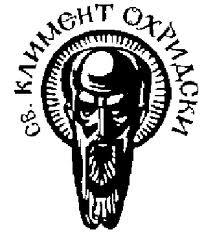 Магистърска тезана темаЧитателската грамотност на петокласници от  столичен град и малък град (Кнежа )     Магистрант:                                                         Научен ръководител:     Малина Венелинова Милева                              проф. Татяна Ангелова     Фак. № 990435София – 2017г.С Ъ Д Ъ Р Ж А Н И ЕУвод1. Дизайн на методическото изследване.......................................6 стр.1.1. Изследователски въпрос1.2. Вероятен отговор на изследователския въпрос (хипотеза)1.3. Изследователски процедури  2. Ключови понятия и научни идеи, необходими за провеждане на изследването.................................................................................8 стр.  3.Анализ на резултатите от тестовете..................................... 29 стр.3.1. Цели и задачи на анализа3.2. Критерии за оценка на постиженията на изследваните ученици3.3. Ранжиране на постиженията на учениците от изследваните групи3.4. Анализ на резултатите от тестовете на учениците от V „а” клас, град София3.5. Анализ на резултатите от тестовете на учениците от V „а” клас, град КнежаИзводи и обобщения.............................................................39 стр.Заключение…………………………………………...........46 стр.Използвана литература……………………………………...47 стр. Приложение 1. Художествен текст ,,Вражески сладкиш“ и тестови задачи към него. Скала за оценяване....... 58 стр. Приложение 2. Нехудожествен текст ,, Гигантският зъб“ и тестови задачи към него. Скала за оценяване....... 70 стр.Предизвикателство е да се работи върху уменията на учениците за четене с разбиране. Дългогодишната ми преподавателска дейност като учител по български език и литература на ученици от 5. до 12. клас ми дава възможност  да изследвам читателската грамотност на българските ученици и да направя съответните изводи и констатации. Избирам да изследвам с инструментариума на PIRLS 2011 г. читателската грамотност на ученици от 5. клас от малък и столичен град ( Кнежа и София) по три причини:4. и 5. клас е периодът на границата между начално и средно образование, който е сензитивен за уменията да се чете. Тази граница е много важна. Преподаването на непознати ученици при постъпване в прогимназиалнатастепен на обучение и измерването на постиженията им е професионално предизвикателство. За да се преподава качествено, учителят трябва да проучи  не само базисните знания и умения на учениците, а и тяхната читателска грамотност.Съпоставителната характеристика между резултатите на петокласниците от малък град и столичен град  е мое лично професионално предизвикателство. Дълги години бях учител по български език и литература в малък град. От три години преподавам в София. Чрез тази съпоставка ще се потвърди или ще се отхвърли твърдението на колеги, че учениците от по- малките градове са с по- ограничени възможности.Дизайн на методическото изследванеИзследователски въпрос: Основен изследователски проблем е  да се проучи читателската грамотност на петокласниците от малък град (целева група ученици от Кнежа)  и целева група от столичен град - София).Вероятен отговор на изследователския въпрос (хипотеза):Предполагаемият отговор на изследователския проблем позволява да се издигнат следните микрохипотези:Петокласниците и от голям столичен град, и от малък град се справят по-добре с художествения текст в сравнение с нехудожествения текст.Петокласниците от голям столичен град се справят по-добре и с художествения, и снехудожествения текст от петокласниците от малък град.Момичетата и от голям столичен град, и от малък град се справят по-добре от момчетата с художествения и нехудожествения текст.1.3. Изследователски процедури за проверка на хипотезата:1.3.1. Анализ на данни от изследването, като се използва инструментариума на PIRLS за грамотността, разбирана като умението за четене при ученици от пети клас. Международното изследване PIRLS е едно от най-мащабните съвременни изследвания за оценяване на постиженията в образованието по отношение на уменията за четене, овладявани от децата в 4. клас, обучавани по различни образователни системи от цял свят.1.3.2. Анализ на данни от националното външно оценяване (4. клас) за учебната 2016/ 2017 год. на същите ученици. Докато международното изследване предлага данни за съпоставка на постиженията на българските ученици с тези на техните връстници от страни  от цял свят, то националното външно оценяване осигурява обратна информация за това в каква степен и как се постигат държавните образователни изисквания по отношение на овладяването на книжовните норми- граматична, пунктуационна, правописна; овладяването на речников запас; усвояването на умения за четене с разбиране на художествен и нехудожествен текст според актуалните учебни програми по български език. Може да се заключи, че международното изследване PIRLS дава специфична информация, различна от тази, която предлага националното външно оценявне. В интерес на валидното оценяване по български език е полезно да се използват данните и от двата типа проучване (Вж. по –подробно данните в 3-та глава ).Изводи и обобщенияСредно аритметична стойност на художествен текст ,,Вражески сладкиш“ за всички 40 изследвани ученици е  мн. добър/4.60/, като за учениците от малък град резултатът е мн. добър /4.75/, а за учениците от столичен град е добър /4.45/. Тези резултати противоречат на първоначалната хипотеза, че учениците от столичен град ще се представят по-добре.Средно аритметична стойност на нехудожествен текст ,,Загадката на гигантския зъб“ за всички 40 изследвани ученици е добър/3.58/, като за учениците от малък град резултатът е добър /3.75/, а за учениците от столичен град е среден /3.40/. Тези резултати също противоречат на първоначалната хипотеза, че учениците от столичен град ще се представят по-добре.	Съпоставката на резултатите от средно аритметичната стойност на художествен и нехудожествен текст противоречи и на друга хипотеза, а именно, че учениците като цяло ще се справят по-добре с нехудожествения текст. Близо една единица е разликата- за художествен текст резултатът за всички изследвани ученици е мн. добър /4.60/; за нехудожествен текст- добър /3.58/.	Единствено третата хипотеза е доказана чрез резултатите на учениците. Момичетата имат значително по-висок  резултат от момчетата и при двата вида текст. За художествения текст резултатът на всички изследвани момичета е мн. добър /4.90/, за разлика от момчетата, чийто резултат е добър /4.30/.За нехудожествения текст резултатът на всички изследвани момичетата е  добър /4.10/, за разлика от момчетата, чийто резултат е среден /3.05/. Доказателство за направените обобщени резултати са таблица 6, таблица 7, таблица 8 и таблица 9.